Domanda di selezione per il conferimento di n. 1 incarico di natura occasionale per attività di tutoraggio e supporto alla didattica per n. 11 insegnamenti presso il Dipartimento di Management e Diritto                   Al Direttore del Dipartimento di Management e Dirittodell’Università degli Studi di Roma “Tor Vergata”Via Columbia, 2managementediritto@pec.torvergata.it segreteria@dmd.uniroma2.itIl /La Sottoscritto/a___________________________________ nato/a  a____________________________il ________________residente a __________________________in Via____________________________Codice Fiscale______________________________nazionalità___________________________________Recapito telefonico_______________________ e-mail_________________________________________Chiede di essere ammesso alla selezione Prot. n___________ per il conferimento di un incarico di natura occasionale per attività di tutoraggio per i seguenti insegnamenti (barrare massimo tre insegnamenti):A tal fine dichiara di essere in possesso dei seguenti titoli di studio:a)____________________________________________________________________________________b)____________________________________________________________________________________c)____________________________________________________________________________________e dei seguenti titoli utili ai fini della valutazione comparativa:a)____________________________________________________________________________________b)____________________________________________________________________________________c)____________________________________________________________________________________Dichiara, ai sensi dell’art. 18, co. 1 della legge 240/2010 di non avere alcun  grado di parentela o di affinità, fino al quarto grado compreso, con un professore appartenente al Dipartimento di Management e Diritto.Dichiara inoltre di:aver prestato presso l’Ateneo i seguenti periodi di servizio a tempo determinato o contratti di lavoro autonomo ____________________________ di non aver prestato presso l’Ateneo periodi di servizio a tempo determinato o contratti di lavoro   autonomo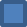 Si allega curriculum vitae e copia del documento di identità (formato pdf).Roma,____________________Firma______________________________XInsegnamentoSSDCFUMODULODocenteCdLImporto Lordo €PeriodoEconomia aziendale (II canale)SECS-P/079I-IIMonteduroCLEF1.200,0026/09/2022 – 17/02/2023MarketingSECS-P/089I-IIPoggesiCLEM1.200,0026/09/2022 – 17/02/2023Economia degli Intermediari Finanziari SECS-P/116ICarrettaCLEF900,0026/09/2022 – 17/02/2023Economia degli Intermediari Finanziari SECS-P/116ILeonelliCLEM900,0026/09/2022 – 17/02/2023General Management – I moduloSECS-P/086IAbatecolaMScBA900,0026/09/2022 – 17/02/2023Corporate FinanceSECS-P/096IMattarocciMScBA900,0026/09/2022 – 17/02/2023Organisational Dynamics and BehaviourSECS-P/106IGnanMScBA900,0026/09/2022 – 17/02/2023Introduction to Public LawIUS/096IConticelli/VanniniBA&E900,0026/09/2022 – 17/02/2023General ManagementSECS-P/0892°sem – I e II moduloAbatecolaBA&E1.200,0020/02/2023 – 19/05/2023Financial AccountingSECS-P/0762°sem – I moduloBrunelliBA&E900,0020/02/2023 – 31/03/2023Financial AnalysisSECS-P/0762°sem – II moduloBrunelliBA&E900,0010/04/2023 – 19/05/2023